Jerzy O. Szablowski, Ph.D.6500 Main St.BRC 869, MS 142Houston, TX 77006szablowskilab.orgWork: (713)-348-8738 		js170@rice.eduEDUCATION06/2015- 	California Institute of Technology (Caltech)	Postdoctoral fellowship, Department of Chemical Engineering	Acoustically Targeted Chemogenetics (ATAC) for noninvasive control of brain circuitry	Advisor: Mikhail G. Shapiro2009-2015	California Institute of Technology (Caltech)Ph.D. in Bioengineering, Systems and Synthetic Biology trackBiological Activity of Pyrrole-Imidazole polyamide in vivo
Advisor: Peter B. Dervan2005-09 	Massachusetts Institute of Technology (MIT)	B.Sc. in Biological Engineering, minor in BiologyAWARDS AND HONORS2023	DP2 - NIH Director’s New Innovator Award2022	NIH NIBIB Trailblazer2022	DARPA Young Faculty Award (YFA)2021 	Packard Fellowship for Science and Engineering2020	Outstanding Undergraduate Research Mentor Award, Rice University2020	Rita Allen Foundation award (finalist)2019	Focused Ultrasound foundation, 2nd prize poster, FUS Neuromodulation Symposium 2019, University of Oxford2019	Burroughs Wellcome Fund – Career Award at The Scientific Interface (finalist)2018	NARSAD Young Investigator awardee, Brain and Behavior Research Foundation2018	World Molecular Imaging Congress travel award2009-10 	Henry and Grazyna Bauer Fellowship for graduate studies2009 	International Genetic Engineering Machines competition (iGEM), 3rd place worldwide, (Synthetic Standard prize), Best New Application area and Best Experimental Measurement awards.2008	BE-BMES/Johnson&Johnson Prize for Excellence in Biomedical Research2002	Finalist of Physics Olympiad for Secondary School students (Poland)RESEARCH EXPERIENCE (selected)01/20-current 	Assistant Professor, Rice University, Bioengineering, and Rice Neuroengineering Initiative (RNI)Laboratory for noninvasive neuroengineering focuses on development of technologies for highly multiplexed noninvasive communication with the deep brain regions.06/2015-12/19 Shapiro Lab (Caltech), Postdoctoral, Chemical EngineeringDeveloped Acoustically Targeted Chemogenetics (ATAC), a method of fully noninvasive neuromodulation with spatial, temporal, cell-type and molecular pathway specificity for more specific treatment of neuropsychiatric and neurological diseases.  See Nature Biomedical Engineering reference (2018).Developed and performed surgery protocols for intracranial administration of mechanically labile erasable MRI contrast agents, see Nature Materials reference (2018).09/2010-06/15	Dervan lab (Caltech), Graduate Research Assistant, BioengineeringDeveloped a method of impairing hypoxic response in tumors - one of the main culprits in resistance to chemotherapy, radiation, and anti-angiogenic therapies. Selected as a highlight of AACRs Mol. Cancer Therapeutics.Established a role of Pyrolle-Imidazole polyamides as potential breast cancer therapeutics in mice. Selected as AACR Hot topics 2013.09/2007-09/2009	Synthetic Neurobiology Group (Pi: Edward Boyden; MIT Media Lab), Undergraduate Res. Assistant	Engineered preliminary light-activated dopamine receptors.10/2005-09/07 	Robert Langer and Alan Jasanoff labs (MIT); Frances Arnold lab (Caltech), Undergraduate Res. AssistantCo-developed functional MRI sensors for noninvasive imaging of neurotransmitters and intracellular signaling. See Nature Biotechnology and JACS references.Solved a limitation in the high-throughput screening for improved neurotransmitter binding methods, which lead to 3-fold increased binding over the previous best sensor (see Nature Biotech (2010) reference.).SERVICERice University2022-current	Rice Future Leaders in Bioengineering, seminar series aimed at promoting diversity in Bioengineering (co-founder; organizing committee2022-current	Rice Neuroengineering Initiative annual meeting, organizing committee2022-2023	Faculty search committee, Dept. of Bioengineering2021-current	Professional Masters Affairs Committee, Rice University Dept. of Bioengineering2021-2022	Industry and Alumni Relations Committee, Rice University Dept. of Bioengineering2021-current	IACUC, standing member2021-current	DEI Committee, standing member, Rice University Dept. of Bioengineering2020		Graduate admissions committee, Rice University Dept. of Bioengineering2021-current	Graduate admissions committee, Systems, Synthetic, and Physical Biology program2020		Rice Bioengineering Covid-19 task force (co-founder)External ServiceGrant reviews: NIH BRAIN study sections ad-hoc reviewer, John S. Dunn foundation grant reviews, Israel Science Foundation (ISF), Chan-Zucker Berg Initiative (CZI) grant reviewer, Human Frontiers Science Foundation (HFSP), National Science Foundation (NSF) ad hoc reviewer, Children’s Cancer and Leukaemia Group ad hoc grant reviewerPapers reviews: Cancer Research, Theranostics, iScience, Nature Biomedical Engineering, Nature Biotechnology, Nature communications; Molecular Therapy: Nucleic Acids, Abstracts: BMES, WMIC;2020-2021	11th International Conference for Biomolecular Engineering (organizing committee), 2022-20x23	SEED 2023 (Organizing committee).Memberships2018-present		BMES2016-present		World Molecular Imaging Society2018, 2020		Society for NeuroscienceTEACHING EXPERIENCE OUTREACH, AND MENTORINGTrainees: My trainees so far have received NSF GRFP fellowships (x 2), and NSF GRFP Honorable mention, Goldwater scholarships (x2), and NSF NRT Bioelectronics fellowship (2x), BRAIN initiative trainee highlight awards (x2). Out of the undergraduate mentees, 2 have received admissions in top 5 BioE Ph.D. programs (Stanford, UCSD), and 4 have gone to top medical schools (UTSW, Texas A&M, UT McGovern), one for international scholarship and Helmholtz Zentrum.2020-current	Lecturer, BioE 422 / 522: Gene therapy, Rice University, Houston, TX (Teaching evaluations, overall 	effectiveness: Sp 23: 1.7, Fa 22: 1.0, Sp 22: 1.2, Fa 22: 1.31, Sp 21: 1.2, Fa 20: 1.56)2022	Guest Lecturer, ELEC 682 Spotlight on Latest Neurotechnology, Rice University, Houston, TX2021	Guest Lecturer, BME 6470-001 Studies in Neural Engineering, University of Utah, Salt Lake City, UT	2019	Lecturer, Bi 23: Current Advances in Gene Therapy, Caltech, Pasadena, CAPUBLICATIONS‘#’ denotes equal contribution, first author contributions underlined; 5-first author contributions, 17 published; 6 corresponding author submissions and preprints; 3 published/in press; * corresponding author; # co-first authorHuang Z., Mitrofan A, Nouraein S, Horak C, Seo JP, Harb M, Jin R, Szablowski JO*, Site-specific Brain Therapeutics, in peer reviewSeo JP, Trippett JS, Huang Z, Wang R, Lee S, Szablowski JO*. Acoustically-Targeted Measurement of Transgene Expression in the Brain. bioRxiv. 2023:2023-05.Nouraein S, Lee S, Saenz VA, Del Mundo HC, Yiu J, Szablowski JO*, Acoustically Targeted Noninvasive Gene Therapy in Large Brain Regions, in press, Gene TherapyChen, M., Kim, B., Jarvis, M., Fleury, S., Deng, S., Nouraein, S., Butler, S., Chambers, C., Hodges, H.C., Szablowski, JO. Suh, J., and Veiseh O., Targeted immunosuppression enhances repeated gene delivery., Gene Therapy (30):429–442 (2023)Lee, S., Nouraein, S., Kwon, J. J., Huang, Z., & Szablowski, JO*. (2022). Engineered Serum Markers for Noninvasive Monitoring of Gene Expression in the Brain. bioRxiv 2022.07.17.500352; doi: https://doi.org/10.1101/2022.07.17.500352, in press, Nature BiotechnologyHongyi Li, John E. Heath, James S. Trippett, Mikhail G. Shapiro*, Jerzy O. Szablowski*, bioRxiv 2021.07.26.453904; doi: https://doi.org/10.1101/2021.07.26.453904, in revision, Nature CommunicationsXia B, Sebesta C, Lee S, Nair V, Zhao X, Coffler S, Robinson JT*, Szablowski JO*. Biohybrid approaches to interface with the nervous system: the best of both worlds. Current Opinion in Biotechnology. 2021 Dec 1;72:86-94.Szablowski, Jerzy O*., and Manwal Harb. "Focused ultrasound induced blood-brain barrier opening for targeting brain structures and evaluating chemogenetic neuromodulation." JoVE (Journal of Visualized Experiments) 166 (2020): e61352.Szablowski JO#, Bar-Zion A#, Shapiro MG, Achieving spatial and molecular specificity with ultrasound-targeted biomolecular therapeutics, Acc. Chem. Res. 52, 9, 2427-2434 (2019)Szablowski JO, Lue B, Lee-Gosselin A, Malounda D, Shapiro MG, Acoustically Targeted Chemogenetics for Noninvasive Control of Neural Circuits, Nature Biomedical Engineering, 2 (7), 475, (2018) [Cover article. Highlighted in News and Views, F1000 Prime]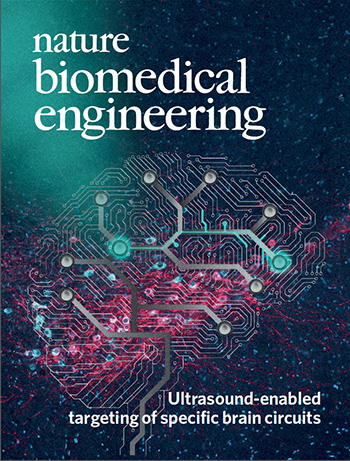 Maresca D# , Lakshmanan A#, Abedi M, Bar-Zion A, Farhadi A, Lu GJ, Szablowski JO, Wu D, Yoo S, Shapiro MG, Biomolecular Ultrasound and Sonogenetics, Annu. Rev. Chem. Biomol. Eng, 9:229-252 (2018)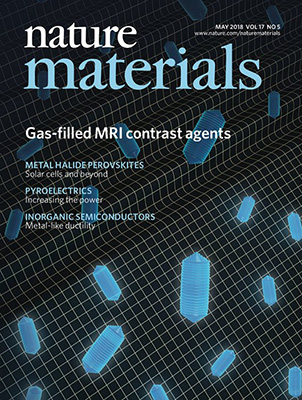 Lu GJ, Farhadi A, Szablowski JO, Barnes SR, Lakshmanan A, Bourdeau RW, Shapiro MG, Acoustomagnetic imaging with gas-filled protein nanostructures, Nature materials 17 (5), 456 (2018) [Cover article. Highlighted in News and Views.]Piraner DI, Farhadi A, Davis HC, Wu D, Maresca D, Szablowski JO, Shapiro MG, Going Deeper: Biomolecular Tools for Acoustic and Magnetic Imaging and Control of Cellular Function, Biochemistry 56 (39), 5202-5209 (2018)Mysore VS, Szablowski JO, Dervan PB, Frost PJ. A DNA-binding Molecule Targeting the Adaptive Hypoxic Response in Multiple Myeloma has Potent Anti-tumor Activity. Mol Cancer Res. 14 (3), 253-266 (2016)Szablowski JO, Raskatov JA, Dervan PB. An HRE-binding Py-Im polyamide impairs hypoxic signaling in tumors. Mol. Cancer Ther. 15 (4), 608-617 (2016) Raskatov JA, Szablowski JO, Dervan PB, “Tumor Xenograft Uptake of a Py Im Polyamide Varies as a Function of Cell Line Grafted”, J. Med. Chem., 57:8471-8476 (2014)Yang F, Nickols NG, Li BC, Szablowski JO, Hamilton SR, Meier JL, Wang C, Dervan PB. "Animal Toxicity of Hairpin Pyrrole-Imidazole Polyamides Varies with the Turn Unit”, J. Med. Chem., 56:7449-7457, (2013).  Nickols NG#, Szablowski JO#, Hargrove AE, Li BC, Raskatov JA, Dervan PB. "Activity of a Py-Im Polyamide Targeted to the Estrogen response Element," Mol. Cancer Ther., 12:675-684, (2013).
(Article selected as one of the ‘AACR hot topics, 2013’, available without subscription).	Vilanova C, Hueso A, Palanca C, Marco G, Pitarch M, Otero E, Crespo J, Szablowski JO, Rivera S, Domínguez-Escribà L, Navarro E, Montagud A, Fernández de Córdoba P, González A, Ariño J, Moya A, Urchueguía J& Porcar M, "Aequorin-expressing yeast emits light under electric control", 
J Biotechnology, 152(3):93-5, (2011)	Shapiro MG#, Westmeyer GG#, Romero P, Szablowski JO, Küster B, Shah A, Otey CR, Langer R, Arnold FH, & Jasanoff AP, “Directed evolution of an MRI contrast agent for noninvasive imaging of dopamine”. Nature Biotechnology, 28:264–270  (2010)	Shapiro MG, Szablowski JO, Langer R, Jasanoff AP, “Protein nanoparticles engineered to sense kinase activity in MRI”, JACS, 131(7):2484-2486, (2009)GRANT SUPPORTCurrent Research SupportNIH Director’s New Innovator Award, DP2EB035905, Monitoring neuronal activity with a blood test - Released Markers of Activity (RMA), 09/01/2023-08/31/2028, 100% PI, ($2,347,500 total)NIH NEI, R21EY032596, Acoustically targeted, high-resolution, site-specific, transretinal delivery of macromolecules, 09-30-2022 –08-31-2024, Co-PI (50%)($434,598 total)NIH NIBIB Trailblazer Award, R21EB033059, Noninvasive site-specific measurement of gene expression in deep tissues with secreted reporters, , 09/13/2022-05/31/2025, (100% PI), ($585,920 total)Packard Fellow, David and Lucile Packard Foundation ($875,000 total), 11/01/21-10/31/26The G. Harold & Leila Y. Mathers Foundation research grant, ID #MF-2012-01228, Noninvasive neuromodulation as a widely applicable therapy for brain disorders; (total direct cost: $385,000; 100% PI), 4/15/2021 - 4/14/2024MJ Fox Foundation, MJFF-020154, Improved Outcome Measures, Development of PD biomarkers using focused ultrasound-based noninvasive biopsy, 08/01/2021-07/31/2023, (2 years; $447,510, Contact PI; total direct cost: ~$300,000 to the PI)DARPA-RA-21-03-01-YFA1-FP-003, Therapeutics for rapid cold adaptation - beyond the natural human capability, , 11/1/2022 – 10/31/2025, 70% PI, $500,000 total, with additional $500,000 option. Merkin Institute for Translational Research, "Engineering and Validation of Viral Vectors for Ultrasound-Targeted Gene Delivery to the Brain”, Shapiro (PI), Role: Co-I (~$30,000 to Szablowski), Dates TBDCompleted Research Support (past three years)NARSAD Young Investigator grant, Acoustically Taregeted Chemogenetics, Brain and Behavior Research Foundation, funding: 01/2019-01/2021, ($35,000/yr, 2 years)John S. Dunn Foundation Collaborative Research Award, Region-specific and Brain-wide Gene Therapy for Neurodevelopmental Disorders, (Total direct: $100,000, 50% PI), 09/01/2020 – 08/31/2022DARPA-SN-21-05-KEY-PA-006, DARPA BTO Keystone Study, LOI stage, High-speed biophysical and biochemical monitoring to discover early markers of unconventional brain injury, (Co-I with Luan (PI), Villapol, Robinson, Xie, Kemere; ~$350,000 to the PI)Welch Foundation Research Grant, Welch Foundation, Engineering a new class of site-specific therapeutics for brain disorders, (Total direct cost: $240,000; 100% PI), 06/01/2020-05/31/2023SELECTED PRESENTATIONSSzablowski JO, Control and Monitoring of Cells in Intact Tissues through Noninvasive Neuroengineering, Boston University, Neurophotonic Center and the Center for Systems Neuroscience, Boston, MA, April, 2024 (upcoming), invited talkSzablowski JO, Molecular Engineering in Gene Delivery with Focused Ultrasound, Focused Ultrasound Gene Therapy Symposium (November 16-17th, 2023, Washington DC), invited talkSzablowski JO, Control and Monitoring of Cells in Intact Tissues through Noninvasive Neuroengineering, Woodward Departmental Colloquium, Dept. of Chemistry and Chemical Biology, Harvard University, Boston, MA, November 2nd, 2023, invited talkSzablowski JO, Control and Monitoring of Intact tissues with Noninvasive Neuroengineering, University of Washington, Biological Structure Seminar series, Center of Excellence in Neurobiology of Addiction, Pain, and Emotion, October 13th 2023, invited talkSzablowski JO, Noninvasive Monitoring Brain Physiology, AAPM (July 23-27, 2023, Houston), invited talkSzablowski JO, Noninvasive Monitoring of Brain Physiology, SEED (2023, Los Angeles), June 2nd, invited talkSzablowski JO, Noninvasive Neuroengineering, NeuroNano, SBMT (Feb 2023), invited talkSzablowski JO, Noninvasive Neuroengineering, UT Health Houston, Dept. of Neuroscience, Oct. 5th, 2022, invited talkSzablowski JO, Noninvasive Neuroengineering, D-CFAR Research Forum, October 10th, 2022, invited talkSzablowski JO, Noninvasive Neuroengineering, NeuroNano, Columbia University, 07/21/2022, invited talkSzablowski JO, Noninvasive Neuroengineering, VIB Neurotechnologies (KU Leuven, Belgium), 28/09/2022, invited talkSzablowski JO, Neuroengineering, Brain Bee 2021, educational talk for high school students (03/2021).Szablowski JO, Li R, Heath J, Shapiro M, P370.05: A viral vector engineered for improved spatially-specific noninvasive gene delivery to the brain., SFN Global Connectome (01/11/2021)Szablowski JO, Li R, Heath J, Shapiro M, A viral vector engineered for improved focused ultrasound BBB opening gene delivery., FUS Foundation annual meeting (11/2020)Jerzy Szablowski, Audrey Lee-Gosselin, Brian Lue, Dina Malounda, Mikhail Shapiro, Acoustically Targeted Chemogenetics for a Noninvasive Spatially, Temporally, and Cell-specific Control of Neural Circuits., BMES 2018 Annual Meeting, oral presentation, 10/19/2018Szablowski JO, Lue B, Lee-Gosselin A, Malounda D, Shapiro MG, Acoustically Targeted Chemogenetics for noninvasive neuromodulation, WMIC 2018, 09/15/2018	Szablowski JO, Acoustically Targeted Chemogenetics for noninvasive neuromodulation, at “Methods and applications of ultrasound in molecular imaging and drug delivery” workshop at WMIC 2018, 09/12/2018, educational talkSzablowski JO, Lue B, Lee-Gosselin A, Malounda D, Shapiro MG, Acoustically Targeted Chemogenetics for noninvasive control of neural circuits, International Society of Therapeutic Ultrasound Annual Meeting, 05/15/2018Szablowski JO, Acoustically Targeted Chemogenetics, “Neurolunch” Seminar Series, 12/12/2017Szablowski JO, An HRE-binding Py-Im Polyamide Impairs Adaptation of Tumors to Hypoxia, 04/02/2015, Center for the Chemistry of Cellular Signaling Seminar	Szablowski JO, Bioengineering and Biological Engineering, 23.09.2010, 14th Science Festival in Warsaw [Educational talk for general audience]	Szablowski JO, Protein Engineering or how to make your own enzymes, 23.09.2010, 14th Science Festival in Warsaw [Educational talk for general audience]	PATENTSSzablowski JO, Huang Z, Site Specific Brain Therapeutics, Rice Tech ID 2023-066-PZSzablowski JO, Seo JP, "Noninvasive Site-Specific Measurement of Transgene Expression in the Brain", Rice Tech ID: 2023-067Szablowski JO, Lee S, Noninvasive monitoring of gene expression in the brain using synthetic serum markers, Rice Tech ID 2022-069, 05/30/2022Szablowski JO, Li H, Heath JE, Shapiro MG, Viral Vectors Engineered for Enhanced Ultrasound-Mediated Delivery to the Brain, Serial Number: 63/225,006, Filed: 7/23/2021, CIT File Number: 8680-PSzablowski JO, Shapiro MG, Methods And Systems For Noninvasive Control Of Brain Cells And Related Vectors And Compositions, Serial Number: 16/213,991, Filed: 12/7/2018, CIT File Number: 7921Lu G, Farhadi A, Szablowski JO, Shapiro MG, Gas Filled Structures and related compositions, methods and systems for magnetic resonance imaging, CIT File No.: CIT-7580-P, Provisional filed: 7/28/2016, Patent application filed: 7/28/2017Szablowski JO, User-adjustable knee orthosis for patellar instability and related disorders, CIT File No.: CIT 12-216, Provisional Filed: 8/7/2012